Họ và tên: ____________________ Lớp 2______ Trường Tiểu học _________________=======================================================================A. Đọc – hiểuKhi trang sách mở ra Khoảng trời xa xích lại Bắt đầu là cỏ dại T hứ đến là cánh chim Sau nữa là trẻ con Cuối cùng là người lớn.Trang sách còn có lửaMà giấy chẳng chảy đâuTrang sách có độ sâuMà giấy không hề ướt.TIẾNG VIỆT - TUẦN 13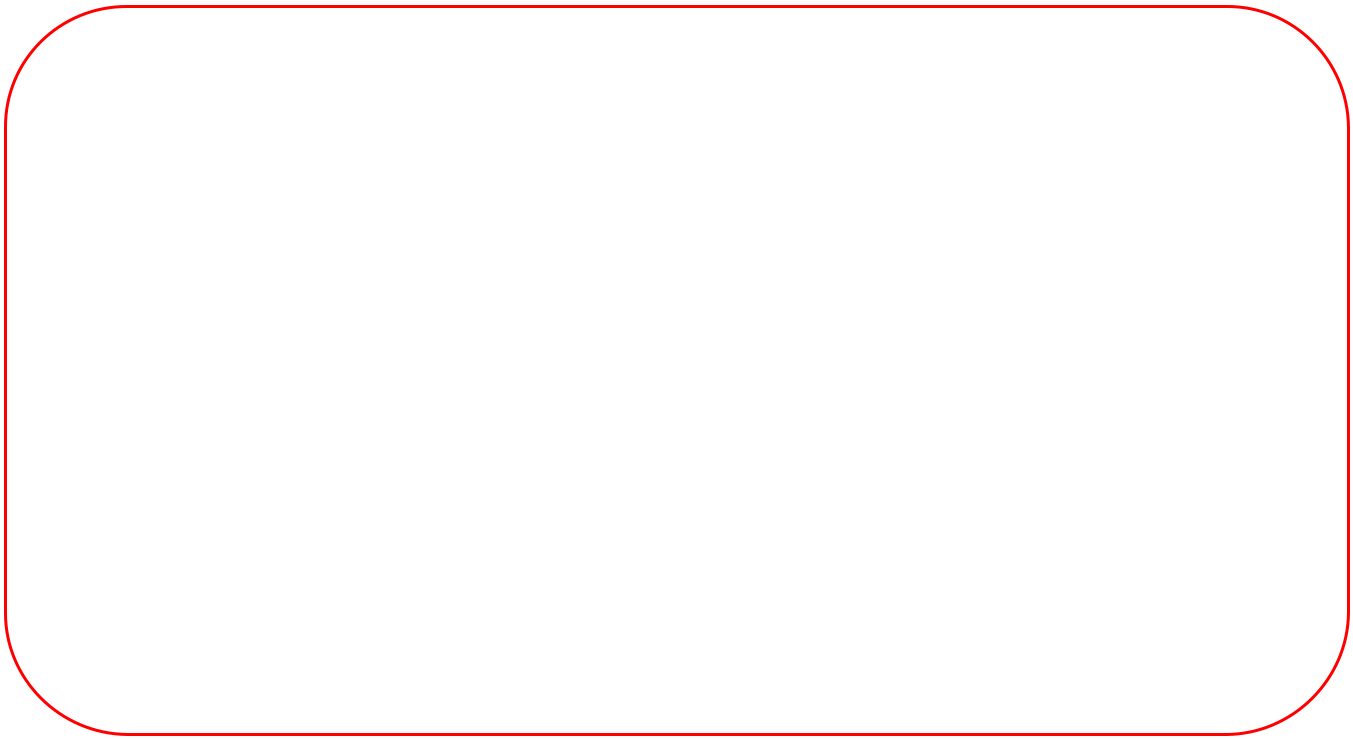 KHI TRANG SÁCH MỞ RATrong trang sách có biểnEm thấy những cánh buồmTrong trang sách có rừngVới bao nhiêu là gió.Trang sách không nói đượcSao em nghe điều gìDạt dào như sóng vỗMột chân trời đang đi.(Nguyễn Nhật Ánh).I. Đọc thâm văn bản sau:II.	Dựa vào bài đọc, khoanh vào đáp án đúng nhất hoặc làm theo yêu cầu: 1. Sắp xếp các từ sau theo thứ tự xuất hiện ở khổ thơ đầu.A. Cánh chim	B. Cỏ dại	C. Người lớn	D. Trẻ con2. Ở khổ thơ thứ 2 và thứ 3, bạn nhỏ thấy gì trong trang sách?A.	Lửa, biển, ao sâu, gió, mâyB.	Trái đất, chim chóc, rừng, biển.C.	Biển, cánh buồm, gió, rừng, lửa, ao sâu.3. Những tiếng có vần giống nhau ở khổ thơ thơ cuối là :A. Trang , vàng	B. Trang - đang	C. Được - trang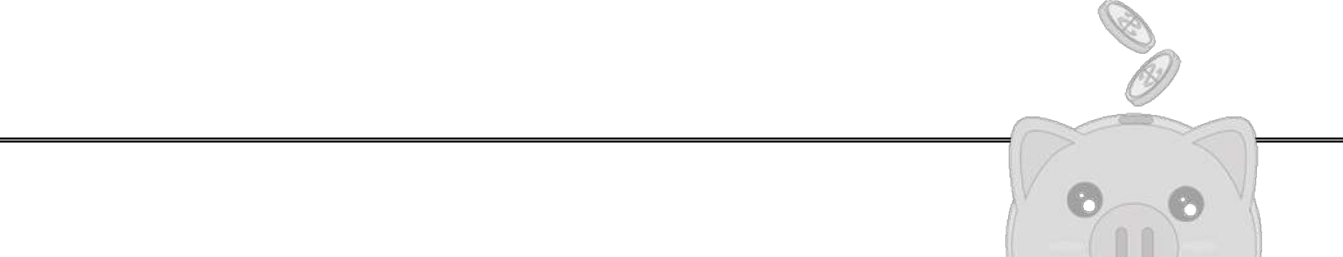 Họ và tên: ____________________ Lớp 2______ Trường Tiểu học _________________=======================================================================4.	Trang sách không nói được nhưng bạn nhỏ lại nghe thấy điều gì đó. Đó là điều gì ? Tại sao bạn nhỏ lại nghe được những điều ấy?……………………………………………………………………………………….……………………………………………………………………………………….III. Luyện tập:Bài 1. Điền g hay gh vào chỗ chấm:- Lên thác xuống ………ềnh	- Áo ……ấm đi đêm- ……..an cóc tía	- …….i lòng tạc dạ- Nhiễu điều phủ lấy giá …….ươngBài 2. Chọn vần trong ngoặc đơn điền vào chỗ chấm để tạo từ:a. (au/ âu)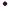 r……muống.; con tr…….; l ……nhà ; đoàn t…..;	thi đ…b. (ac/ăc)	:rang l…….; b… …cầu;	m… …áo.;	đánh gi……Bài 3. Nối từ ngữ chỉ sự vật với từ ngữ chỉ đặc điểm cho phù hợp:Từ ngữ chỉ sự vậtMái tóc bàĐôi mắtHai máTừ ngữ chỉ đặc điểmửng hồnglong lanhbạc trắngBài 4. Gạch dưới từ ngữ chỉ đặc điểm có trong câu sau:Toàn thân lợn đất nhuộm đỏ, hai tai màu xanh lá mạ, hai mắt đen lay láy.b. chăm ngoan: ……………………………………………………………….Bài 5. Viết câu kiểu Ai thế nào để nêu đặc điểm về: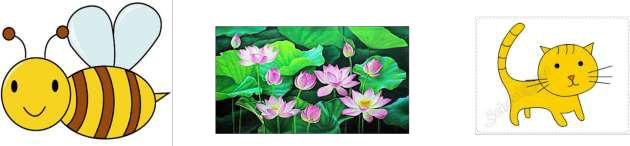 a. Hoa sen : …………………………………………………………………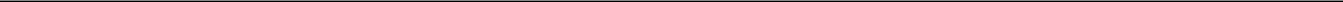 